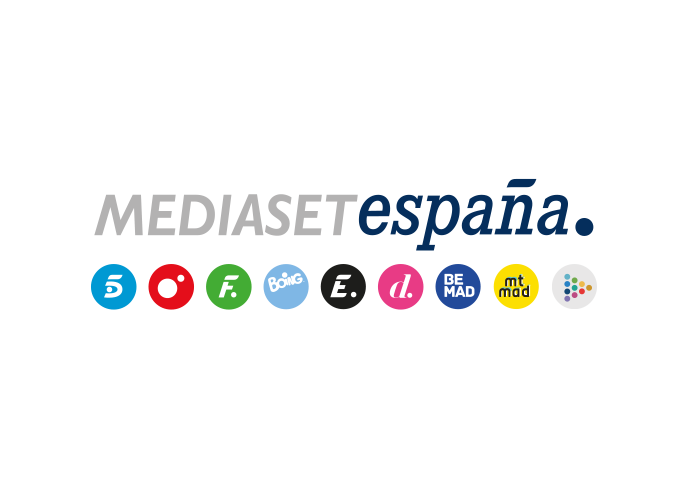 Madrid, 14 de octubre de 2022Israel y Juan, protagonistas de una noche de visitas y anuncios sorpresa en ‘Pesadilla en El Paraíso. El debate’Gloria Camila será entrevistada en el plató, en la sexta entrega del programa que Carlos Sobera conducirá este domingo en Telecinco y que arrancará antes en Mitele PLUS.Israel Arroyo y Juan Alfonso Milán, los dos nominados de esta semana, serán protagonistas de la nueva entrega de ‘Pesadilla en El Paraíso. El debate’, que Carlos Sobera conducirá en Telecinco este domingo 16 de octubre a partir de las 22:00 horas y que arrancará a las 21:30 horas con contenido exclusivo en Mitele PLUS. Ambos candidatos a la expulsión, que serán sorprendidos a lo largo de la noche, centrarán buena parte de la atención de la gala, que también acogerá el anuncio a los concursantes de una noticia que podría cambiar próximamente su experiencia en El Paraíso.Además, los nominados podrán pronunciar sus alegatos ante la audiencia para tratar de lograr la salvación en una velada que abordará la última hora de la convivencia y que contará con la presencia en el plató de la última expulsada, Gloria Camila Ortega, que responderá a las preguntas de Carlos Sobera y el equipo de colaboradores.En esta entrega, ofrecerán sus valoraciones los exconcursantes Pipi Estrada, Mónica Hoyos, Marina Ruiz y Xavier Font; Nagore Robles, Beatriz Trapote, Alejandra Rubio y Cristina Porta; y familiares y amigos de algunos concursantes.